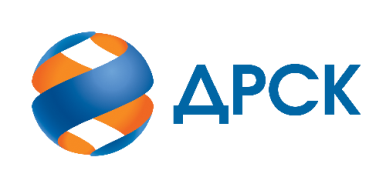 Акционерное Общество«Дальневосточная распределительная сетевая компания»(АО «ДРСК»)Справка по результатам процедуры открытие доступа к заявкамСпособ и предмет закупки: аукцион в электронной форме на право заключение договора «Оборудование ИТ», Лот № 308001-ТПИР ОНМ ИТ-2022-ДРСК.НМЦ лота в соответствии с Извещением о закупке: 7 200 721,00 рублей без учета НДСИнформация о результатах вскрытия конвертов:В адрес Организатора закупки поступило 9 (девять) Заявок.Открытие доступа к заявкам было произведено автоматически средствами электронной торговой площадки АО «Российский аукционный дом» (РАД) на Интернет-сайте https://tender.lot-online.ru в присутствии секретаря Закупочной комиссии.Дата и время начала процедуры открытия доступа к заявкам: 15:00 (время амурское) 22.08.2022 г. Место проведения процедуры открытия доступа к заявкам участников закупки: Электронная торговая площадка: АО «Российский аукционный дом» (РАД) по адресу: https://tender.lot-online.ruВ конвертах обнаружены заявки следующих участников:Секретарь Закупочной комиссии                                                    Т.В. Коротаева№Дата и время регистрации заявкиНаименование, адрес и ИНН Участника и/или его идентификационный номерЦена заявки на участие в закупке, руб. без НДС111.08.2022 10:06Заявка № 83932 ООО "Завод программно-технических комплексов" ИНН: 54020015187 200 719,75217.08.2022 05:50Заявка № 84781 ООО  "БИТРОНИКС"ИНН: 25391003057 200 721,00317.08.2022 09:40Заявка № 84828 ООО "ДИЛ" ИНН: 77108927037 200 721,00418.08.2022 06:13Заявка № 84999 ООО "ПОЗИТРОНИКА-АМУР" ИНН: 28011123025 233 875,00518.08.2022 10:39Заявка № 85094 ООО "БИЗНЕС ПОСТАВКА" ИНН: 25362836757 164 717,15618.08.2022 13:31Заявка № 85146 ООО "ДЖИ-ЭС-ТИ" ИНН: 63170847707 200 721,00718.08.2022 21:05Заявка № 85239 ООО "ТМ Системы" ИНН: 66580592057 200 721,00819.08.2022 05:56Заявка № 85250 ООО "Технотрейд" ИНН: 27241370817 200 721,00919.08.2022 07:34Заявка № 85265 АО "Тензор" ИНН: 27250251337 200 721,00